AB „DETONAS“ MISIJA, VIZIJA, VERTYBĖS, STRATEGINĖS KRYPTYS IR TIKSLAI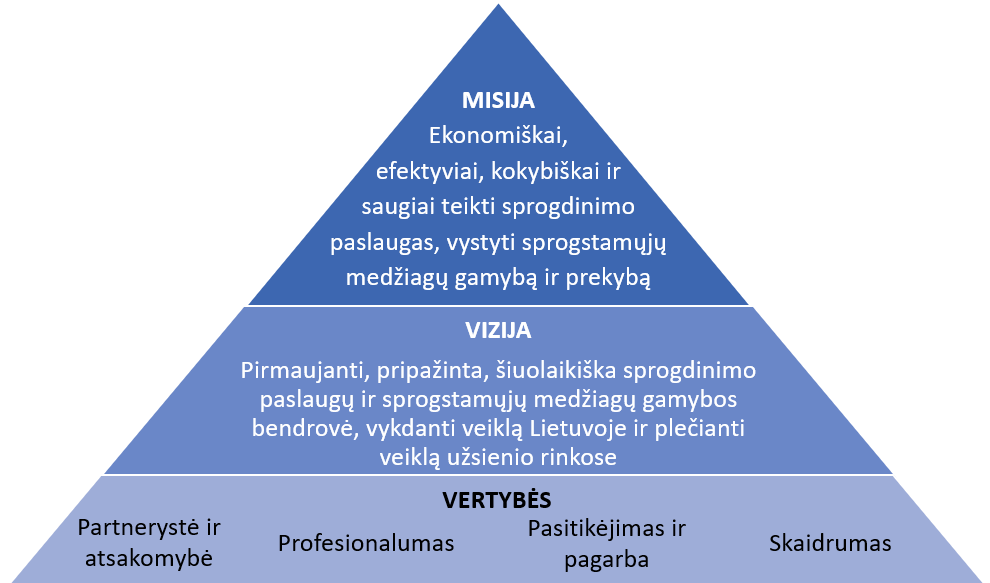 siekiame efektyvios veiklos, generuojan-čios grąžą valstybeiveikiame objektyviai ir atsakingaiesame atviri pokyčiams ir inovacijomsesame kompetentinga ir profesionali darbuotojų komandateikiame kokybiškas paslaugassiekiame žinių ir keliame kvalifikaciją pasitikime kolegomis ir verslo partneriaiskuriame abipusiškai naudingus santykiusdirbdami komandoje, siekiame  geriausio rezultatoveikiame patikimai ir sąžiningaiviešiname atliktus darbus ir pasiektus rezultatusSTRATEGINĖS KRYPTYSSTRATEGINĖS KRYPTYSSTRATEGINĖS KRYPTYSSTRATEGINĖS KRYPTYSSTRATEGINĖS KRYPTYSSTRATEGINĖS KRYPTYSSTRATEGINĖS KRYPTYSSTRATEGINĖS KRYPTYSSTRATEGINĖS KRYPTYSSTRATEGINIAI TIKSLAI